Pressemitteilung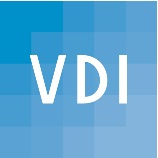 VDI Ehrenplakette an Prof. KlettiFür seine herausragende ehrenamtliche Tätigkeit erhielt Prof. Jürgen Kletti die Ehrenplakette des Verein Deutscher Ingenieure(Düsseldorf, 24.09.2014) Herr Professor Dr.-Ing. Jürgen Kletti erhielt anlässlich des Forum „Effektive Fabrik“ in Hockenheim die Ehrenplakette des Verein Deutscher Ingenieure (VDI) für seine herausragende ehrenamtliche Tätigkeit. Prof. Kletti hat den VDI-Fachausschuss „MES - Manufacturing Execution Systems“ initiiert und geleitet und ist engagiert in weiteren Arbeitsgruppen aktiv. Unter seiner Leitung ist die Richtlinienreihe VDI 5600 Fertigungsmanagementsysteme mit derzeit fünf veröffentlichten Blättern entstanden. Erstmals haben sich dazu verschiedene Anbieter und Anwender produktionsnaher IT-Systeme auf eine gemeinsame Beschreibung von MES-Aufgaben verständigt. Eine universelle Schnittstelle zwischen Maschinensteuerungen und MES als Voraussetzung für Interoperabilität wurde ebenso definiert wie Kennwerte für den Nutzen von MES-Systemen für anwendende Fertigungsunternehmen. Prof. Kletti berichtet regelmäßig auf Messen, Tagungen und Pressekonferenzen über den Fortschritt der Fachausschussaktivitäten und ist im Fachbeirat „Informationstechnik“ erfolgreich tätig. Unter anderem aufgrund seiner regen ehrenamtlichen Arbeit im VDI und anderen Gremien hat sich das Thema „Manufacturing Execution Systems“ in der deutschen produzierenden Industrie verbreitet und etabliert. Mit den von ihm initiierten und erarbeiteten Richtlinien können Unternehmen heute ein beispielhaftes Regelwerk nutzen, um sich auf die Anforderungen und Chancen der Industrie 4.0 auszurichten. Der Vorsitzende des Fachbeirates "Informationstechnik" der VDI-Gesellschaft Produkt- und Prozessgestaltung Herrn Dr. Olaf Sauer vom Fraunhofer Institut Fraunhofer-Institut für Optronik, Systemtechnik und Bildauswertung (IOSB) überreichte die Auszeichnung und hob die besonderen Verdienste von Prof. Kletti hervor.Der VDI – Sprecher, Gestalter, NetzwerkerIngenieure brauchen eine starke Vereinigung, die sie bei ihrer Arbeit unterstützt, fördert und vertritt. Diese Aufgabe übernimmt der VDI Verein Deutscher Ingenieure. Seit über 150 Jahren steht er Ingenieurinnen und Ingenieuren zuverlässig zur Seite. Mehr als 12.000 ehrenamtliche Experten bearbeiten jedes Jahr neueste Erkenntnisse zur Förderung unseres Technikstandorts. Das überzeugt: Mit 152.000 Mitgliedern ist der VDI die größte Ingenieurvereinigung Deutschlands.Hinweis an die Redaktion: 
Sie finden diese Pressemitteilung auch im Internet unter: www.vdi.de/presseIhr Ansprechpartner in der VDI-Pressestelle: Hanna Büddicker
Telefon: +49 211 6214-315  Telefax: +49 211 6214-156  E-Mail: bueddicker@vdi.de